.Intro : Start dancing After 16 CountTAGS and Ending:-Tag 1 :(9:00)At the eand of first wall(start 12:00)Tag 2+Tag 1: (12:00 )At the end of 8rd wall(start 3:00)Eanding: end with Tag 1 after 10th wall(start 9:00).Sec1: SIDE, KICK DIAGONAL L, SIDE, FWD KICK, BACK, SIT DOWN, FWD ROCK, RECOVERSec2: FWD , POINT, FWD, POINT, JAZZ BOX WITH TOUCHSec3: SIDE, TOUCH, SIDE, TOUCH, TOGETHER WITH HIP BUMP R, HIP BUMP L-R-L-R-LRL*Note1: Depending on the music, you can bounce 2 and 4 counts.*Note2: Free arm movement on the 5 to 8 countsSec4: WALK ×3 WITH ¾ R, FWD WITH LIFTING RF, LEG SWAY L-R-L-RTag1: PAT FINGERS FOR 3 COUNTS, OPEN ARMSTag2: Repeat Sec4, But Full Turn to R For 1 to 4 CountsStart dancing again! Enjoy Dance!J (Junghye) Yoon :linedancequeen7@gmail.comDongsook Kim : awesomeline9@gmail.comLast Update - 1 Nov. 2020Dingga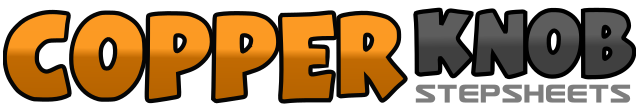 .......Count:32Wall:4Level:Improver.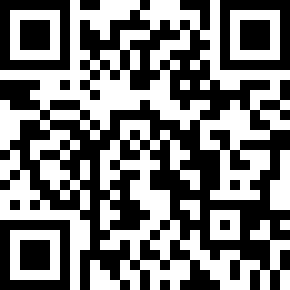 Choreographer:Junghye Yoon (KOR) & Dongsook Kim (KOR) - October 2020Junghye Yoon (KOR) & Dongsook Kim (KOR) - October 2020Junghye Yoon (KOR) & Dongsook Kim (KOR) - October 2020Junghye Yoon (KOR) & Dongsook Kim (KOR) - October 2020Junghye Yoon (KOR) & Dongsook Kim (KOR) - October 2020.Music:Dingga (딩가딩가) - MAMAMOO (마마무)Dingga (딩가딩가) - MAMAMOO (마마무)Dingga (딩가딩가) - MAMAMOO (마마무)Dingga (딩가딩가) - MAMAMOO (마마무)Dingga (딩가딩가) - MAMAMOO (마마무)........1 - 2Step RF side to R(1), Kick LF diagonal forward L (2)3 - 4Step LF side to L(3), Kick RF forward(2)5 - 6Step RF back(5), Sit weigh on RF with LF knee bend (6)7 - 8Rock forward LF(7), Recover on RF(8)1 - 2Step LF fwd(1), Touch RF side to R(2)3 - 4Step RF fwd(3), Touch LF side to L(4)5 - 6Cross LF over RF(5), Step RF back(6)7 - 8Step LF side to L(7), Touch RF next to LF(8)1 - 2Step RF side to R(1), Touch LF side to L(or Bounce RF)(2)3 - 4Step LF side to L(3), Touch RF side to R(or Bounce LF)(4)5&6&Step RF next to LF with hip bump R(5), Hip bump L(&), R(6), L(&)7&8&Hip bump R(7), L(&), R(8), L(&) ... Last weight on LF1 - 3Turn ¼ R step RF fwd(1), Turn ¼ R step LF fwd(2), Turn ¼ R step RF fwd(3)(9:00)4Step LF fwd and Lift right leg(4)5 - 8Sway RF L(5), R(6), L(7), R(8)1 - 3Tap the fingers of both arms lightly from the left hip to the right chest(1-3)4Right Hand to R and Left Hand to L(4)1 - 3Turn ¼ R step RF fwd(1), Turn ¼ R step LF fwd(2), Turn ¼ R step RF fwd(3)4Turn ¼ R step LF fwd and Lift right leg(4)5 - 8Sway RF L(5), R(6), L(7), R(8)